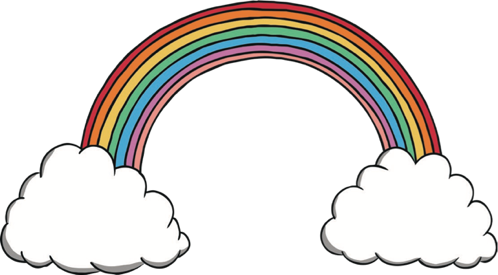 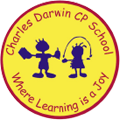 17/07/2023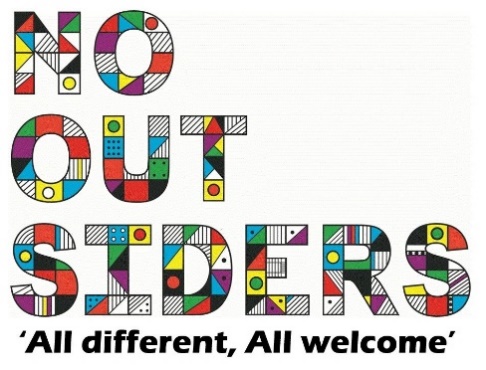 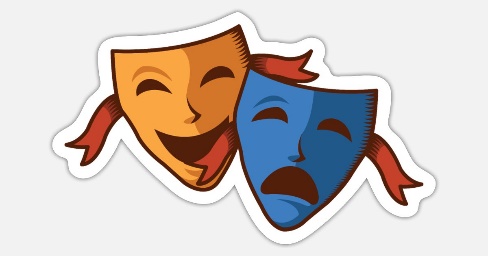 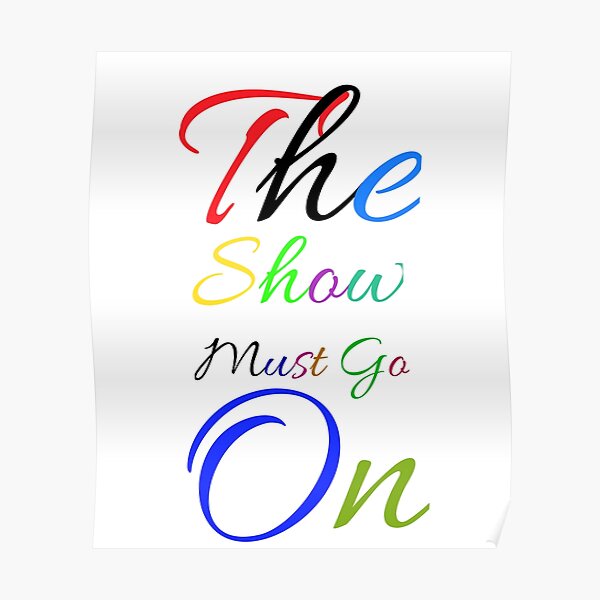 